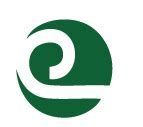 ST. JOHNS SOIL AND WATER CONSERVATION DISTRICT111 Yelvington Road, Suite 4, East Palatka, FL  32131Telephone: (386) 328-5051 Ext. 3TO: SupervisorsFROM: Gina Allen, District SecretaryDATE: January 17, 2023SUBJECT: Meeting Notice The St. Johns Soil & Water Conservation District Board meeting will be held Wednesday, January 25, 2023. The meeting will be held in the conference room located in the St. Johns County Agriculture Center, 3125 Ag Center Dr., St. Augustine, Florida, 32092. Please plan to attend. A G E N D ACall Meeting to OrderApproval of MinutesTreasurer’s Report – Balance as of 12/30/22-$6,312.65Old Business:Reschedule Soil Presentation by County Agent, Prissy FletcherNew Business:Welcome New SupervisorsElection of OfficersNational Association of Conservation District (NACD) Annual DuesAssociation of Florida Conservation District (AFCD) Annual DuesAssociation of Florida Conservation District (AFCD) Annual MeetingFuture Goals & Project Ideas  VI.      District Conservationist Report: Yesmarie Chaparro-FenequeVII.    Open Floor:VIII.   Adjournment: Next regular Board meeting will be held on February 22, 2023.